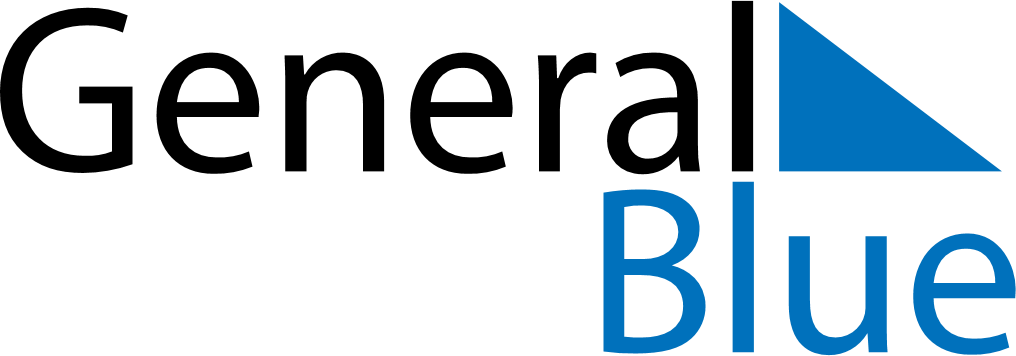 July 2024July 2024July 2024July 2024July 2024July 2024Visaginas, LithuaniaVisaginas, LithuaniaVisaginas, LithuaniaVisaginas, LithuaniaVisaginas, LithuaniaVisaginas, LithuaniaSunday Monday Tuesday Wednesday Thursday Friday Saturday 1 2 3 4 5 6 Sunrise: 4:35 AM Sunset: 10:00 PM Daylight: 17 hours and 24 minutes. Sunrise: 4:36 AM Sunset: 9:59 PM Daylight: 17 hours and 23 minutes. Sunrise: 4:37 AM Sunset: 9:59 PM Daylight: 17 hours and 21 minutes. Sunrise: 4:38 AM Sunset: 9:58 PM Daylight: 17 hours and 20 minutes. Sunrise: 4:39 AM Sunset: 9:58 PM Daylight: 17 hours and 18 minutes. Sunrise: 4:40 AM Sunset: 9:57 PM Daylight: 17 hours and 16 minutes. 7 8 9 10 11 12 13 Sunrise: 4:41 AM Sunset: 9:56 PM Daylight: 17 hours and 14 minutes. Sunrise: 4:42 AM Sunset: 9:55 PM Daylight: 17 hours and 12 minutes. Sunrise: 4:44 AM Sunset: 9:54 PM Daylight: 17 hours and 10 minutes. Sunrise: 4:45 AM Sunset: 9:53 PM Daylight: 17 hours and 8 minutes. Sunrise: 4:46 AM Sunset: 9:52 PM Daylight: 17 hours and 6 minutes. Sunrise: 4:47 AM Sunset: 9:51 PM Daylight: 17 hours and 3 minutes. Sunrise: 4:49 AM Sunset: 9:50 PM Daylight: 17 hours and 1 minute. 14 15 16 17 18 19 20 Sunrise: 4:50 AM Sunset: 9:49 PM Daylight: 16 hours and 58 minutes. Sunrise: 4:52 AM Sunset: 9:48 PM Daylight: 16 hours and 56 minutes. Sunrise: 4:53 AM Sunset: 9:47 PM Daylight: 16 hours and 53 minutes. Sunrise: 4:55 AM Sunset: 9:45 PM Daylight: 16 hours and 50 minutes. Sunrise: 4:56 AM Sunset: 9:44 PM Daylight: 16 hours and 47 minutes. Sunrise: 4:58 AM Sunset: 9:42 PM Daylight: 16 hours and 44 minutes. Sunrise: 4:59 AM Sunset: 9:41 PM Daylight: 16 hours and 41 minutes. 21 22 23 24 25 26 27 Sunrise: 5:01 AM Sunset: 9:39 PM Daylight: 16 hours and 38 minutes. Sunrise: 5:03 AM Sunset: 9:38 PM Daylight: 16 hours and 35 minutes. Sunrise: 5:04 AM Sunset: 9:36 PM Daylight: 16 hours and 32 minutes. Sunrise: 5:06 AM Sunset: 9:35 PM Daylight: 16 hours and 28 minutes. Sunrise: 5:08 AM Sunset: 9:33 PM Daylight: 16 hours and 25 minutes. Sunrise: 5:09 AM Sunset: 9:31 PM Daylight: 16 hours and 21 minutes. Sunrise: 5:11 AM Sunset: 9:29 PM Daylight: 16 hours and 18 minutes. 28 29 30 31 Sunrise: 5:13 AM Sunset: 9:28 PM Daylight: 16 hours and 14 minutes. Sunrise: 5:15 AM Sunset: 9:26 PM Daylight: 16 hours and 11 minutes. Sunrise: 5:17 AM Sunset: 9:24 PM Daylight: 16 hours and 7 minutes. Sunrise: 5:18 AM Sunset: 9:22 PM Daylight: 16 hours and 3 minutes. 